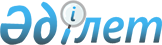 О повышении ставок единого земельного налога
					
			С истёкшим сроком
			
			
		
					Решение маслихата Амангельдинского района Костанайской области от 25 февраля 2019 года № 281. Зарегистрировано Департаментом юстиции Костанайской области 27 февраля 2019 года № 8275. Прекращено действие в связи с истечением срока
      В соответствии с пунктом 3 статьи 704 Кодекса Республики Казахстан от 25 декабря 2017 года "О налогах и других обязательных платежах в бюджет" (Налоговый кодекс) и статьей 50 Закона Республики Казахстан от 25 декабря 2017 года "О введении в действие Кодекса Республики Казахстан "О налогах и других обязательных платежах в бюджет" (Налоговый кодекс), Амангельдинский районный маслихат РЕШИЛ:
      1. Повысить ставки единого земельного налога, в десять раз на не используемые в соответствии с земельным законодательством Республики Казахстан земли сельскохозяйственного назначения.
      2. Настоящее решение вводится в действие по истечении десяти календарных дней после дня его первого официального опубликования и действует до 1 января 2020 года.
					© 2012. РГП на ПХВ «Институт законодательства и правовой информации Республики Казахстан» Министерства юстиции Республики Казахстан
				